2024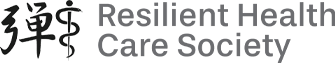 Abstract template (To be filled out by organizational committee)Abstract number: Reviewer decision: TITLE:AUTHORS (Name, affiliation, e-mail for corresponding author):HIGHLIGHT PREFFERED THEME(S):Patient and stakeholder’s role and contribution to resilient healthcareSystem adaptive capacity through new knowledge and approachesTheory development in resilient healthcareMeasuring resilient healthcareCrisis management in complex adaptive systemsSystems resilient performanceDynamics of the learning system - translating theory into practicePsychological resilience in resilient healthcareOral presentation:   □                     Poster presentation:    □            No preference:   □ABSTRACT:Put 200-400 word abstract here [Please include, background, objective, methods, and if applicable results, and conclusions of the proposed work in a brief style.]ABOUT THE PRESENTING AUTHOR [Author Name 2-3 sentences of biographical information and describe the abstracts relationship to RHC/Safety II]. 